中天钢铁集团（淮安）新材料有限公司招聘简章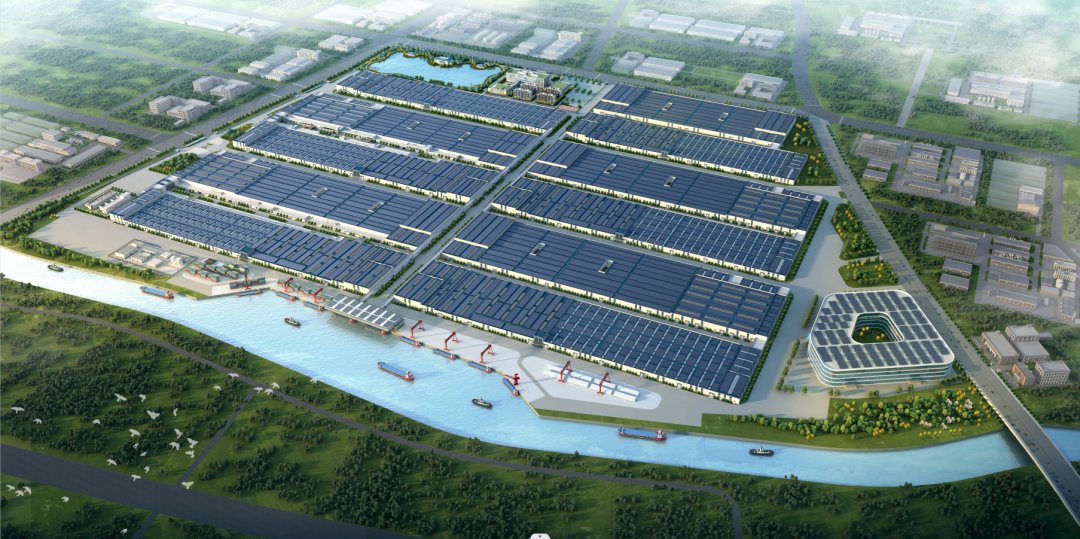 企业介绍：中天钢铁集团有限公司总部位于江苏常州，成立于2001年9月，目前已发展成为年营业收入近2000亿元，业务涵盖钢铁冶炼、钢材深加工、现代物流、生态农业、教育体育、酒店商贸等多个板块的大型钢铁联合企业。已连续十九年荣列中国企业500强，位居2023年中国企业500强第175位，制造业500强第83位。中天钢铁集团（淮安）新材料有限公司作为集团分公司，于2022年1月8日正式启动，总投资202亿元，规划建设年产150万吨精品钢帘线制造基地，已成为淮安历史上单体最大的制造业项目。项目占地面积2802亩，建筑面积142万平方米，规划建设6个生产分厂和研发中心、客服中心。 预计2023年竣工后将成为全球体量最大、智能化程度最高的精品钢帘线制造基地，可实现年销售超200亿元、年税收超过15亿元，直接创造就业岗位近8000个。同时，中天钢铁将以项目为基础，同步建设钢材深加工产业园，形成年营收超500亿元的新材料产业集群。企业定位是建成全球领先的超高强精品钢帘线示范工程，建成全球首家金属材料深加工“灯塔工厂”，奋力成为全球钢帘线“智改数转”的行业标杆。招聘岗位：公司福利：五险一金、免费工作餐、异地员工解决住宿问题；享受中夜班补贴、工龄津贴、高温补贴费、带薪培训等。节日福利：逢中秋、端午、春节等重大节日发放节日费，享受探亲假、带薪年休假、产假、护理假等。简历投递邮箱：fei.gu@ztgt.com招聘热线电话：0517-89736688备注：生产操作工、后勤、维修岗位报名，请携带身份证、毕业证复印件，于工作日上午8：30来公司人力资源部报名公司地址：江苏省淮安市淮阴区长江东路566号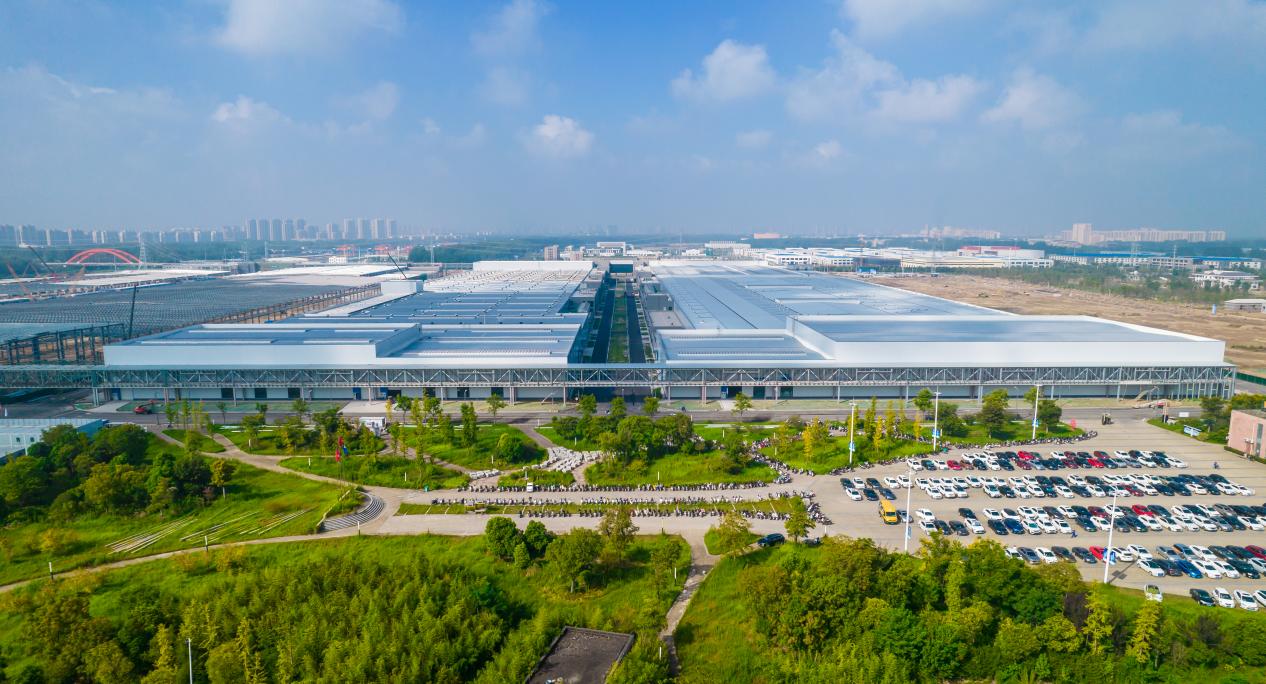 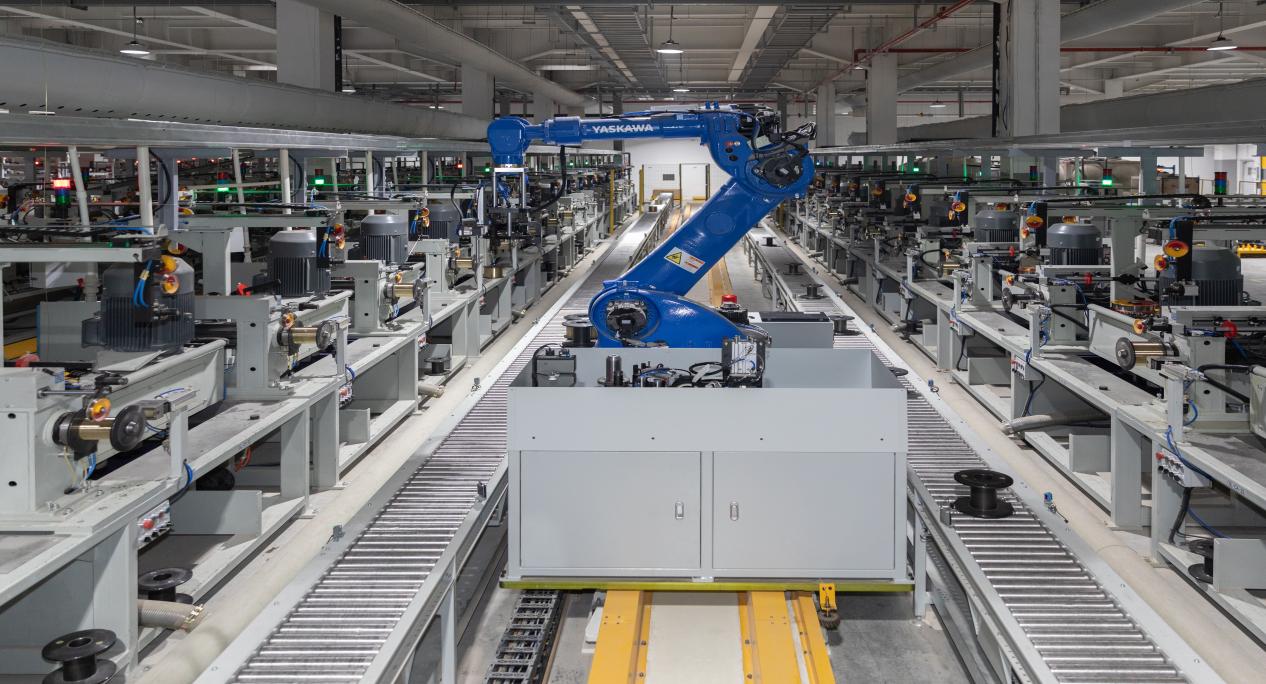 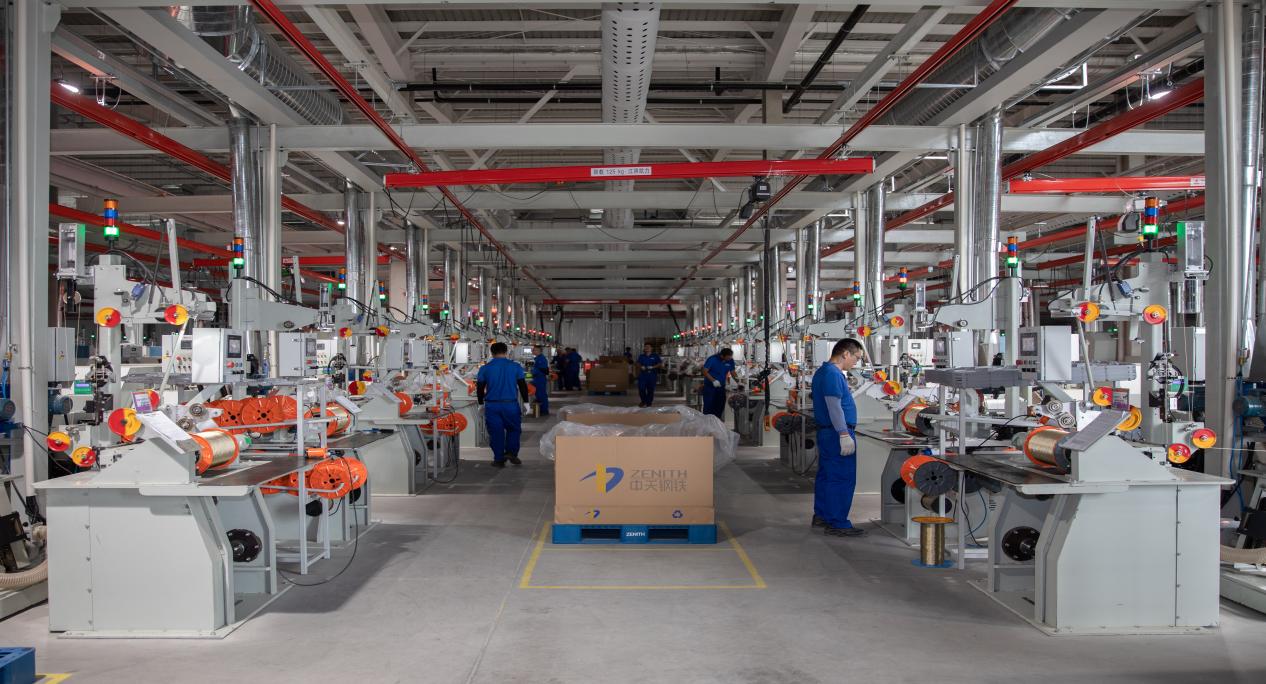 需求岗位需求人数任职要求任职要求任职要求任职要求薪资待遇需求岗位需求人数专业要求年龄要求学历要求能力要求薪资待遇生产操作工500不限40岁以下中专及以上1.身体健康，能够适应倒班的工作时间2.具备一定的学习能力6000-8000元/月电工、机修30机械、电气、机电一体化等专业优先40岁以下中专及以上1.中专及以上学历，一年以上相关工作经验；2.具有维修知识及技能。5000-8000元/月金相/机械/化学实验员30金属彩礼，机械、化学等相关专业35岁以下大专及以上1.材料、热处理、机械、化学相关专业的2.需进行设备操作和金相技能培训；3.了解关键设备，并能进行日常维护；4.有一定的语言和文字表达能力及沟通能力；6000-8000元/月